CIRC. N. 175Prot. N. 4807 del 04/04/2022 Ai docentiAlle famiglieAl DSGA Al Personale ATA AL SITO WEBAGLI ATTIOGGETTO: Applicazione in ambito scolastico delle disposizioni previste dal decreto-legge                    24 marzo 2022, n. 24 - aggiornamento delle modalità di gestione dei contatti con                    casi di positività all’infezione da SARS-CoV-2IL DIRIGENTE SCOLASTICOVISTO	  il decreto-legge 24 marzo 2022, n. 24 “Disposizioni urgenti per il superamento delle misure      di contrasto alla diffusione dell'epidemia da COVID-19, in conseguenza della cessazione dello stato di emergenza”, relativamente all’aggiornamento delle modalità di gestione dei contatti con casi di positività all’infezione da SARS-CoV-2,VISTA                   la circolare 410 del 29.03 2022 “Applicazione in ambito scolastico delle disposizioni    previste dal decreto-legge 24 marzo 2022, n. 24 - aggiornamento delle modalità di gestione dei contatti con casi di positività all’infezione da SARS-CoV-2"VISTA                   la nota MI 659 del 31.03 2022 “Obblighi vaccinali a carico del personale della scuola – quesiti"COMUNICA le nuove indicazioni operative da applicarsi, relative alle misure di contrasto alla diffusione del virus a partire dal 1° aprile 2022, con la cessazione dello stato di emergenza.Regole generali di sicurezzaaccesso degli utenti (non studenti) alle strutture scolastiche consentito solo se in possesso del  GREEN PASS BASE, fino al 30 aprile, salvo modificheobbligo di utilizzo di mascherine di tipo chirurgico (o di maggiore efficacia protettiva), fatta eccezione per i bambini fino a sei anni di età e per i soggetti con patologie o disabilità incompatibili con l’uso delle mascherine. La mascherina non va indossata durante le attività sportive. Sui mezzi di trasporto scolastici, fino al 30 aprile 2022, va indossata la mascherina di tipo FFP2.raccomandato il rispetto della distanza di sicurezza interpersonale di almeno un metro salvo che le condizioni strutturali-logistiche degli edifici non lo consentanodivieto di accedere o permanere nei locali scolastici se si è positivi al Covid, se si presenta una sintomatologia respiratoria e/o una temperatura corporea superiore ai 37,5° (si continua a rilevare la temperatura quale strumento di prevenzione)possibile svolgere uscite didattiche e viaggi d’istruzione, compresa la partecipazione a manifestazioni sportive.la riammissione in classe dei bambini e degli alunni in isolamento in seguito all’infezione da SARS CoV-2 è subordinata alla sola dimostrazione di avere effettuato un test antigenico rapido o molecolare con esito negativo, anche in centri privati a ciò abilitati;i Dipartimenti di Prevenzione provvedono sulle disposizioni di carattere sanitario, e continuano a garantire supporto al dirigente scolastico/referente scolastico COVID-19 per l’applicazione delle misure per il contrasto e il contenimento della diffusione del virus, nonché per il monitoraggio regionale dei contagi. All’uopo dunque è necessario continuare a comunicare per mail in via riservata la rilevazione di positività a dirigente@ictattolidegasperi.edu.it che il Dirigente trasmetterà al DP.Gestione dei casi di positività – norme generaliLe lezioni si svolgono in presenza indipendentemente dal numero di casi di positività nella classe. Non è più prevista la quarantena da contatto scolastico. In presenza di almeno quattro casi di positività tra gli alunni di una classe è previsto l’utilizzo delle mascherine FFP2 per dieci giorni dall’ultimo contatto con il soggetto positivo.In caso di comparsa di sintomi, è obbligatorio effettuare un test antigenico (rapido o autosomministrato) o un test molecolare. Se si è ancora sintomatici, il test va ripetuto al quinto giorno successivo alla data dell’ultimo contatto. In questo caso l’esito negativo del test è attestato con autocertificazione.Per il conteggio dei casi si applicano le seguenti regole:nel calcolo del numero dei casi non è più considerato il personale scolasticol’accertamento del caso successivo di positività deve avvenire entro un intervallo di 5 giorni dal caso precedenteDi seguito le misure precauzionali per ordine di scuola:1. Misure precauzionali per la scuola dell’infanziaIn presenza di casi di positività tra i bambini della sezione o gruppo classe l’attività educativa e didattica prosegue in presenza e sono adottate le seguenti misure precauzionali:In presenza di almeno quattro casi di positività, nei dieci giorni successivi all’ultimo contatto con un soggetto positivo al COVID-19, per il personale e per i bambini della sezione, alla prima comparsa dei sintomi e, se ancora sintomatici, al quinto giorno successivo all’ultimo contatto, è prevista l’effettuazione di un test antigenico rapido o molecolare, anche in centri privati abilitati, o un test antigenico autosomministrato per la rilevazione dell’antigene SARS-CoV-2. In questo ultimo caso, l’esito negativo del test è attestato con una autocertificazione.2. Misure precauzionali per la scuola primaria e secondaria di primo e secondo gradoIn presenza di casi di positività tra gli alunni della classe, l’attività educativa e didattica prosegue in presenza e sono adottate le seguenti misure precauzionali:In presenza di almeno quattro casi di positività, nei dieci giorni successivi all’ultimo contatto con unsoggetto positivo al COVID-19, per i docenti e per i compagni di classe, alla prima comparsa deisintomi e, se ancora sintomatici, al quinto giorno successivo all’ultimo contatto, è previstal’effettuazione di un test antigenico rapido o molecolare, anche in centri privati abilitati, o un testantigenico autosomministrato per la rilevazione dell’antigene SARS-CoV-2. In questo ultimo caso, l’esito negativo del test è attestato con una autocertificazione.La didattica digitale integrataGli alunni della scuola primaria e della scuola secondaria di I e Ii grado in isolamento, poiché positivi al SARS CoV-2, possono seguire l’attività scolastica nella modalità della didattica digitale integrata su richiesta della famiglia, accompagnata da attestazione di positività e da specifica certificazione medica attestante le condizioni di salute dell’alunno medesimo e la piena compatibilità delle stesse con la partecipazione alle attività didattiche, a mezzo mail a dirigente@ictattolidegasperi.edu.itAgli allievi affetti da grave patologia o immunodepressione, qualora nella certificazione prodotta sia comprovata l’impossibilità di fruizione di lezioni in presenza, continua ad essere garantita la possibilità di svolgere le attività didattiche a distanza nei modi adeguati alle specifiche esigenze dell’allievo.Riammissione in classeLa riammissione in classe dell’alunno, e in servizio per il personale scolastico, che hanno contratto il Covid è subordinata alla sola dimostrazione di aver effettuato un test antigenico rapido o molecolare con esito negativo. Non serve, in questi casi, certificato medico per la riammissione in classe, ma invio esito tampone e consegna del Modulo di Rientro in sicurezza convertito alla vigente norma.Dunque, a far data dal 1 aprile 2022, NON SARÀ PIÙ POSSIBILE richiedere la Didattica digitale integrata nei casi di contatto stretto, ma solo se si è positivi al COVID-19.La presente circolare è notificata ai docenti e al personale in indirizzo mediante pubblicazione all’ALBO on line della scuola sul sito www.ictattolidegasperi.edu.itIstituto Comprensivo “Don F. Tattoli – A. De Gasperi”Istituto Comprensivo “Don F. Tattoli – A. De Gasperi”Istituto Comprensivo “Don F. Tattoli – A. De Gasperi”Ad indirizzo musicaleVia Lago di Viti 19 – 70033 CORATOC.F.: 93423750723Codice Univoco dell'ufficio: UF2IZOTel./fax: 0808724753 - e-mail: baic868002@istruzione.ite-mail certificata:baic868002@pec.istruzione.ithttp://www.ictattolidegasperi.edu.it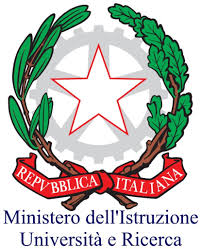 In assenza e fino a tre casi di positivitàIn presenza di almeno quattro casi di positivitàBambiniNessuna misuraSolo per i bambini che abbiano superato i sei anni di età è previsto l’utilizzo di dispositivi di protezione delle vie respiratorie di tipo chirurgico (è consentito l’utilizzo di dispositivi di maggior efficacia protettiva).Nessuna misuraSolo per i bambini che abbiano superato i sei anni di età è previsto l’utilizzo di dispositivi di protezione delle vie respiratorie di tipo FFP2 per dieci giorni dall’ultimo contatto con un soggetto positivo al COVID-19.Personale che presta servizio nella sezione Utilizzo di dispositivi di protezione delle vie respiratorie di tipo chirurgico (è consentito l’utilizzo di dispositivi di maggior efficacia protettiva).Utilizzo di dispositivi di protezione delle vie respiratorie di tipo FFP2 per dieci giorni dall’ultimo contatto con un soggetto positivo al COVID-19.In assenza e fino a tre casidi positivitàIn presenza di almeno quattro casi di positivitàAlunniUtilizzo di dispositivi di protezione delle vie respiratorie di tipo chirurgico da parte degli alunni che abbiano superato i sei anni di età (è consentito l’utilizzo di dispositivi di maggior efficacia protettiva).Utilizzo di dispositivi di protezione delle vie respiratorie di tipo FFP2 da parte degli alunni che abbiano superato i sei anni di età per dieci giorni dall’ultimo contatto con un soggetto positivo al COVID-19.Personale che presta servizio nella classeUtilizzo di dispositivi di protezione delle vie respiratorie di tipo chirurgico (è consentito l’utilizzo di dispositivi di maggior efficacia protettiva).Utilizzo di dispositivi di protezione delle vie respiratorie di tipo FFP2 per dieci giorni dall’ultimo contatto con un soggetto positivo al COVID-19. Corato, 1 aprile 2022Il Dirigente ScolasticoProf.ssa Maria Rosaria De Simone Firma autografa omessa ai sensi dell’art.3 del D.Lgs. 39/1993